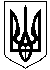 УКРАЇНАОЛЕКСАНДРІЙСЬКА РАЙОННА ДЕРЖАВНА АДМІНІСТРАЦІЯКІРОВОГРАДСЬКОЇ ОБЛАСТІВІДДІЛ ОСВІТИНАКАЗвід 04.04.2014 року							№ 128м. ОлександріяПро підвищення кваліфікації посадових осіб, членів постійнодіючої комісії з питань охорони праці,безпеки життєдіяльностіВідповідно до Положення про порядок проведення навчання і перевірки знань з питань охорони праці в закладах, установах, організаціях, підприємствах, підпорядкованих Міністерству освіти і науки України, затвердженого наказом Міністерства освіти і науки України від 18 квітня     2006 року №304, наказу Міністерства освіти і науки України від  17 липня     2013 року № 991 «Про проведення навчання, підвищення кваліфікації та перевірки знань посадових осіб з питань безпеки життєдіяльності», наказу директора департаменту освіти і науки, молоді та спорту Кіровоградської обласної державної адміністрації від 16 грудня 2013 року № 654 «Про планове навчання та перевірку знань працівників установ, закладів освіти області з питань охорони праці, безпеки життєдіяльності» та з метою забезпечення безпечних і нешкідливих умов навчання, виховання та праці учасників навчально-виховного процесу у навчальних закладах районуНАКАЗУЮ:1. Провести з 10 по 30 квітня 2014 року на базі відділу освіти навчання та підвищення кваліфікації з питань охорони праці, безпеки життєдіяльності (пожежна, радіаційна безпека, безпека дорожнього руху, санітарне та епідемічне благополуччя населення, цивільний захист тощо) керівників дошкільних, загальноосвітніх, позашкільних навчальних закладів, їх заступників, а також відповідальних за охорону праці, педагогічних та інших працівників, які викладають питання безпечного ведення робіт або проводять інструктажі з охорони праці, безпеки життєдіяльності, а також працівників відділу освіти.2. Затвердити персональний склад постійно діючої комісії відділу освіти Олександрійської районної державної адміністрації з перевірки знань  з  питань охорони праці, безпеки життєдіяльності (додаток 1).3. Затвердити план-графік проведення навчання і перевірки знань керівників дошкільних, загальноосвітніх, позашкільних навчальних закладів, їх заступників, а також відповідальних за охорону праці, педагогічних та інших працівників, які викладають питання безпечного ведення робіт або проводять інструктажі з охорони праці, безпеки життєдіяльності, а також працівників відділу освіти. (додаток 2). 4. Затвердити план-графік щодо участі членів постійно діючої комісії відділу освіти Олександрійської райдержадміністрації у перевірці знань з охорони праці, безпеки життєдіяльності (додаток 3).5. Методисту з питань охорони праці Федоренко І.В. 5.1) забезпечити проведення навчання  та підвищення кваліфікації з питань охорони праці, безпеки життєдіяльності (пожежна, радіаційна безпека, безпека дорожнього руху, санітарне та епідемічне благополуччя населення, цивільний захист тощо) керівників дошкільних, загальноосвітніх, позашкільних навчальних закладів, їх заступників, а також відповідальних за охорону праці, педагогічних та інших працівників, які викладають питання безпечного ведення робіт або проводять інструктажі з охорони праці, безпеки життєдіяльності, а також працівників відділу освіти (членів постійно діючої комісії);5.2) до 8 квітня 2014 року розробити та затвердити в установленому порядку програму, календарно-тематичний план проведення навчання з охорони праці, безпеки життєдіяльності, питання і білети для перевірки знань з питань охорони праці, безпеки життєдіяльності;  5.3) до 10 квітня 2014 року погодити програму навчання з питань пожежної безпеки та цивільного захисту з управлінням Державної служби надзвичайних ситуацій в Кіровоградській області. 6. Керівникам дошкільних, загальноосвітніх, позашкільних навчальних закладів:6.1) протягом травня - червня 2014 року організувати та провести навчання з охорони праці, безпеки життєдіяльності з працівниками закладів за 20-годиною програмою;6.2) розробити та затвердити в установленому порядку нормативно-правову документацію щодо проведення навчання та перевірки знань (програму, календарно-тематичне планування, план-графік, білети, журнал відвідування, протоколи);6.3) провести перевірку знань з охорони праці, безпеки життєдіяльності відповідно плану-графіка (додаток 3);6.4) про проведену роботу інформувати відділ освіти до 15 червня 2014 року.7. Контроль за виконанням даного наказу залишаю за собою. Начальник відділу освіти                                             О. КоріненкоДодаток 1до наказу начальника відділу освіти Олександрійської районної державної адміністрації ____________2014 № ___Складпостійно діючої комісії відділу освіти Олександрійської районної державної адміністрації з перевірки знань з питань безпеки життєдіяльностіГолова комісіїКоріненко Ольга Анатоліїївна, начальник відділу освіти Олександрійської районної державної адміністрації.Заступник голови комісіїМихайленко Світлана Леонідівна, головний спеціаліст відділу освіти Олександрійської районної державної адміністрації.Члени комісії:Мартюшина Тетяна Григорівна, завідуюча районним методичним кабінетом відділу освіти ОРДА.Федоренко Ірина Вікторівна, методист з питань охорони праці відділу освіти Олександрійської районної державної адміністрації.Представник Олександрійського міжрайонного Управління Головного управління Держсанепідемслужби у Кіровоградській області  (за згодою).Представник Олександрійського управління ДСНС України в Кіровоградській області ( за згодою )Представник відділу ДАІ Олександрійського РУ ГУМВС України в Кіровоградській області ( за згодою)Додаток 2до наказу начальника відділу освіти Олександрійської районної державної адміністрації ____________2013 № ___План - графікпроведення навчання і перевірки знань керівників дошкільних, загальноосвітніх, позашкільних навчальних закладів, їх заступників, а також відповідальних за охорону праці та працівників відділу освіти№ з/п№ з/пТермін проведенняКількість слухачівКатегорія посадових осіб, спеціалістівМісце проведення навчання –  відділ освіти ОРДАПочаток реєстрації – 9-00Місце проведення навчання –  відділ освіти ОРДАПочаток реєстрації – 9-00Місце проведення навчання –  відділ освіти ОРДАПочаток реєстрації – 9-00Місце проведення навчання –  відділ освіти ОРДАПочаток реєстрації – 9-00Місце проведення навчання –  відділ освіти ОРДАПочаток реєстрації – 9-00114.04.-18.04.201414.04.-18.04.201433 особиКерівники загальноосвітніх навчальних закладів, директори МНВК та будинків дитячої та юнацької творчості 221.04.-25.04.2014 21.04.-25.04.2014 33 особиЗаступники керівників навчальних закладів, особи відповідальні за охорону праці в закладі327.04-31.04.201427.04-31.04.201425 осібГолови профспілкових комітетів , завідуючі господарством428.04.- 02.05.201428.04.- 02.05.201421 особаЗавідуючі дошкільними навчальними закладами505.05.-08.05.201405.05.-08.05.201445 осібПрацівники відділу освіти